ΠΡΟΣΚΛΗΣΗ ΕΚΔΗΛΩΣΗΣ ΕΝΔΙΑΦΕΡΟΝΤΟΣ ΓΙΑ ΥΠΟΒΟΛΗ ΠΡΟΣΦΟΡΑΣ  ΜΕΤΑΚΙΝΗΣΗΣ ΜΙΣΗΣ ΗΜΕΡΑΣΠαρακαλούμε να μας αποστείλετε με κλειστό φάκελο την προσφορά σας σχετικά με την πραγματοποίηση ημερήσιας μετακίνησης των μαθητών του σχολείου σύμφωνα με τη νέα (ΥΑ 190919/Δ2/25.11.2014) του Υπουργείου Παιδείας. Χαρακτηριστικά στοιχεία-Όροι μετακίνησης Προορισμός:  Μουσείο Ύδρευσης, 26ης Οκτωβρίου 19 Ημερομηνία : Παρασκευή 18 Νοεμβρίου 2016Προβλεπόμενος αριθμός συμμετεχόντων :43 μαθητές, Συνοδοί : 3 εκπαιδευτικοί.Μεταφορικό μέσο :Λεωφορείο διαθέσιμο από τις 11.00 έως 14.30.Υποχρεωτική ασφάλιση αστικής ευθύνης και ιατροφαρμακευτική ασφάλεια σύμφωνα με την κείμενη νομοθεσία (δηλ. ασφάλιση κάλυψης εξόδων σε περίπτωση ατυχήματος ή ασθένειας).Οι ενδιαφερόμενοι να δώσουν συνολική προσφορά έως Παρασκευή 11/11/2016.Για οποιαδήποτε πληροφορία μπορείτε να απευθύνεστε στον υπεύθυνο καθηγητή του σχολείου Αδάμ Αθανάσιο στα τηλέφωνα 2310703221  και 6977465406 .									Ο ΔΙΕΥΘΥΝΤΗΣ								ΠΑΠΑΔΑΚΗΣ ΚΩΝΣΤΑΝΤΙΝΟΣ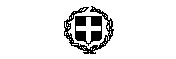 ΕΛΛΗΝΙΚΗ ΔΗΜΟΚΡΑΤΙΑΥΠΟΥΡΓΕΙΟ ΠΑΙΔΕΙΑΣ, ΕΡΕΥΝΑΣ  & ΘΡΗΣΚΕΥΜΑΤΩΝ     ΠΕΡΙΦΕΡΕΙΑΚΗ Δ/ΝΣΗ ΠΡΩΤ. & ΔΕΥΤΕΡ.  ΕΚΠ/ΣΗΣ                           ΚΕΝΤΡΙΚΗΣ ΜΑΚΕΔΟΝΙΑΣ Δ/ΝΣΗ Δ/ΒΑΘΜΙΑΣ ΕΚΠ/ΣΗΣ ΔΥΤΙΚΗΣ  ΘΕΣ/ΝΙΚΗΣΓΕΛ ΔΙΑΠΟΛΙΤΙΣΜΙΚΗΣ ΕΚΠΑΙΔΕΥΣΗΣ ΕΥΟΣΜΟΥΤαχ. Δ/νση 	: Πηνειού 3 Τ.Κ.	: 56224–ΕύοσμοςΠληροφορίες  	: Κωνσταντίνος ΠαπαδάκηςΤηλέφωνο      	: (231) 0703709FAX 	: (231) 0703221e-mail            	:mail@lyk-diap-v-thess.thess.sch.gr 	Θεσσαλονίκη,    03.11.2016